Acceso (acceso.ku.edu)Unidad 8, AlmanaqueEl guaraníCLASE DE GUARANI - LOS DIAS DE LA SEMANA00:00Muy buenas tardes. Mi nombre es Diana00:02y en estas clase vamos a estudiar los00:05días de la semana en guaraní. Para00:08aprender los días de la semana, primero00:10debemos de aprender a contar hasta el00:12número siete en guaraní. El número uno, de00:16los números cardinales, se dice el “peteï”.00:18El número dos se dice “mokõi”. El número 300:22se dice “mbohapy”.00:24El número 4 “irundy”. El número 5 “po”. El00:28número 6 “poteï”00:29y el número 7 “pokõi”. Como vemos, con las00:33terminaciones de cada número, se van a00:36formar más adelante los días de la00:38semana. Para decir número 6 tenemos00:43“po” que es 5, más “teï” que proviene de “peteï”00:48Entonces 5 más 1: 6.00:53Es decir 7, tenemos 5 que es “po”, más “kõi”00:57que proviene de “mokõi” que es número 2.01:01Bueno: los días de la semana. La semana01:04comienzan en el día domingo. El día01:08domingo se dice “arateï”. “Arateï”: el “teï” 01:11proviene del “peteï”, que es 1. Lunes,01:16el segundo día de la semana, se dice “arakõi”.01:19“Kõi” como ya vimos proviene de “mokõi”01:23que es 2. 01:25Martes, se dice “araapy”. “Araapy”01:29proviene de “mbohapy”, que es 3.01:34Miércoles, día 4: “ararundy”. “Ararundy”01:40proviene de 4, de la terminación “rundy”.01:42Jueves, día 5: “arapo”.  “Arapo” como01:47vimos “po”, significa 5.01:50Día viernes: “arapoteï”. 01:54Aquí vemos “po” de 5, más “teï”, nuevamente de 1.01:59“Arapoteï” día viernes. Y sábado se dice02:04“arapokõi”: “Po” nuevamente de 5 y “kõi”02:09proviene de “mokõi” que es 2. Y así, de manera02:12sencilla, hemos aprendido los días de la02:15semana.02:15Cuando uno quería decir los meses del02:19año, ¿se acuerdan que las palabras “Jasy”02:22es mes o es luna? Y los días02:26de las semanas comienzan con la palabra02:28“ara”. “Ara” significa día o significa02:32tiempo. Entonces todos los días de la02:36semana comienzan con la palabra “ara”02:39que significa día o tiempo. Bueno, hasta02:41aquí esta lección. Espero...02:43hasta aquí esta lección. Espero que te02:45haya servido. Un gran saludo.This work is licensed under a 
Creative Commons Attribution-NonCommercial 4.0 International License.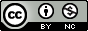 